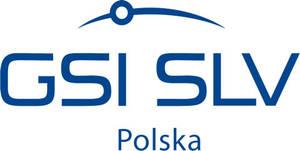 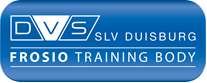 SLV-GSI Polska Sp. z o.o.				GSI SLV DUISBURG191 Wolności Street;					Bismarckstr. 8541-800 Zabrze; Poland					47057 Duisburg; GermanyA P P L I C A T I O N for course year 2023(*) - mark "X" as appropriateThe application is made through SLV-GSI Polska Sp. z o.o. 
on behalf and for the account of GSI SLV Duisburg.Please send your application to the following e-mail address - jerzy.kozlowski@slv-polska.pl Course name:Preparatory course for the examination to become an internationally recognised coating inspector according to
 FROSIO INSULATION (FROSIO SHEME INSULATION)Preparatory course for the examination to become an internationally recognised coating inspector according to
 FROSIO INSULATION (FROSIO SHEME INSULATION)Preparatory course for the examination to become an internationally recognised coating inspector according to
 FROSIO INSULATION (FROSIO SHEME INSULATION)Preparatory course for the examination to become an internationally recognised coating inspector according to
 FROSIO INSULATION (FROSIO SHEME INSULATION)Preparatory course for the examination to become an internationally recognised coating inspector according to
 FROSIO INSULATION (FROSIO SHEME INSULATION)Preparatory course for the examination to become an internationally recognised coating inspector according to
 FROSIO INSULATION (FROSIO SHEME INSULATION)☐ 06.02.2023 to 17.02.2023; Exam 16, 17.02.2023 *☐ 16.10.2023 to 27.10.2023; Exam 26, 27.10.2023 *☐   ☐ 06.02.2023 to 17.02.2023; Exam 16, 17.02.2023 *☐ 16.10.2023 to 27.10.2023; Exam 26, 27.10.2023 *☐   ☐ 06.02.2023 to 17.02.2023; Exam 16, 17.02.2023 *☐ 16.10.2023 to 27.10.2023; Exam 26, 27.10.2023 *☐   ☐ 06.02.2023 to 17.02.2023; Exam 16, 17.02.2023 *☐ 16.10.2023 to 27.10.2023; Exam 26, 27.10.2023 *☐   ☐ 06.02.2023 to 17.02.2023; Exam 16, 17.02.2023 *☐ 16.10.2023 to 27.10.2023; Exam 26, 27.10.2023 *☐   ☐ 06.02.2023 to 17.02.2023; Exam 16, 17.02.2023 *☐ 16.10.2023 to 27.10.2023; Exam 26, 27.10.2023 *☐   ☐ 06.02.2023 to 17.02.2023; Exam 16, 17.02.2023 *☐ 16.10.2023 to 27.10.2023; Exam 26, 27.10.2023 *☐   TitleTitleNameNameSurnameSurnameSurname.................................................................................................... ......................................... ......................................... ...Date of birthDate of birthPlace of birthPlace of birth ................... ...................  ..................  ..................E-mail (for contact with the participant and access to the e-learning platform):    ...............................................E-mail (for contact with the participant and access to the e-learning platform):    ...............................................E-mail (for contact with the participant and access to the e-learning platform):    ...............................................E-mail (for contact with the participant and access to the e-learning platform):    ...............................................E-mail (for contact with the participant and access to the e-learning platform):    ...............................................Tel (to contact the participant) :    ...................... ....................Tel (to contact the participant) :    ...................... ....................Fee per participant:     EURO 4.450,00 exempt from VAT   Fee per participant:     EURO 4.450,00 exempt from VAT   Fee per participant:     EURO 4.450,00 exempt from VAT   Fee per participant:     EURO 4.450,00 exempt from VAT   Fee per participant:     EURO 4.450,00 exempt from VAT   Fee per participant:     EURO 4.450,00 exempt from VAT   Payment: ☐ company*;         ☐ private person*.Invoice data:   ..........................................................................................................................................................................................TIN (European Taxpayer Identification Number required): ......................................Payment: ☐ company*;         ☐ private person*.Invoice data:   ..........................................................................................................................................................................................TIN (European Taxpayer Identification Number required): ......................................Payment: ☐ company*;         ☐ private person*.Invoice data:   ..........................................................................................................................................................................................TIN (European Taxpayer Identification Number required): ......................................Address for sending invoice:........ E-mail to send electronic invoice:........................................Address for sending invoice:........ E-mail to send electronic invoice:........................................Address for sending invoice:........ E-mail to send electronic invoice:........................................Address for sending invoice:........ E-mail to send electronic invoice:........................................Payment: ☐ company*;         ☐ private person*.Invoice data:   ..........................................................................................................................................................................................TIN (European Taxpayer Identification Number required): ......................................Payment: ☐ company*;         ☐ private person*.Invoice data:   ..........................................................................................................................................................................................TIN (European Taxpayer Identification Number required): ......................................Payment: ☐ company*;         ☐ private person*.Invoice data:   ..........................................................................................................................................................................................TIN (European Taxpayer Identification Number required): ......................................Address for sending the certificates:....................................................................................................................Address for sending the certificates:....................................................................................................................Address for sending the certificates:....................................................................................................................Address for sending the certificates:............................................................................................................................ ...., on ............   ........ ...., on ............   ........ ...., on ............   Stamp/SignatureStamp/SignatureStamp/SignaturePersonal data is collected for purposes related to the organisation of the course or for statutory purposes of SLV, taking into account the provisions of the Data Protection Act.Personal data is collected for purposes related to the organisation of the course or for statutory purposes of SLV, taking into account the provisions of the Data Protection Act.Personal data is collected for purposes related to the organisation of the course or for statutory purposes of SLV, taking into account the provisions of the Data Protection Act.Personal data is collected for purposes related to the organisation of the course or for statutory purposes of SLV, taking into account the provisions of the Data Protection Act.Personal data is collected for purposes related to the organisation of the course or for statutory purposes of SLV, taking into account the provisions of the Data Protection Act.Personal data is collected for purposes related to the organisation of the course or for statutory purposes of SLV, taking into account the provisions of the Data Protection Act.Personal data is collected for purposes related to the organisation of the course or for statutory purposes of SLV, taking into account the provisions of the Data Protection Act.